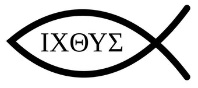 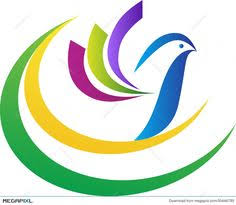 QuestionAnswerMarks1Which is the largest Christian denomination in the world?/12Which is the largest Christian denomination in the UK?     /13Give two Bible teachings about the nature of God.     /24Explain a reason why theists believe in religious revelations.     /35Explain a reason why atheists do not believe in religious revelations.     /3QuestionAnswerMarks1Which is the largest Christian denomination in the world?/12Which is the largest Christian denomination in the UK?     /13Give two Bible teachings about the nature of God.     /24Explain a reason why theists believe in religious revelations.     /35Explain a reason why atheists do not believe in religious revelations.     /31Which is the largest Christian denomination in the world?/12Which is the largest Christian denomination in the UK?Church of ____________________ (______________________)     /13Give two Bible teachings about the nature of God.1.  ‘God is ___________’2.  ‘In the _________________ God _________________ the heavens and the _______________’.     /24Explain a reason why theists believe in religious revelations.Theists believe in religious revelations because some people claim to have _________ God or another ______________ person such as the _____________ Mary. Where these visions took place are often now _________________ sites.     /35Explain a reason why atheists do not believe in religious revelations.Atheists to not believe in religious revelations because they do not believe in ________. People who claim to have seen _______ could be ____________ as there is no definite _____________ that they had a ____________.     /3